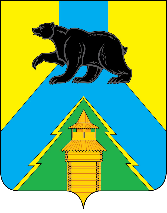 Российская ФедерацияИркутская областьУсть-Удинский районАДМИНИСТРАЦИЯПОСТАНОВЛЕНИЕ«29»  марта  2022 г.  № 166п. Усть-УдаО мерах по организации отдыха, оздоровления,занятости детей и подростков Усть-Удинскогорайона на 2022 год      В целях организации отдыха, оздоровления, занятости детей и подростков РМО «Усть-Удинский район», в соответствии с Федеральным законом от 24.07.1998 г. №124-ФЗ «Об основных гарантиях прав ребенка в Российской Федерации», Федеральным законом от 06.10.2003 г. №131-ФЗ «Об общих принципах организации местного самоуправления в Российской Федерации», законом Иркутской области от 02.12.2011 г. №121-оз «Об отдельных вопросах организации и обеспечения отдыха и оздоровления детей в Иркутской области»,  муниципальной программой РМО «Усть-Удинский район» «Организация летнего отдыха и занятости детей Усть-Удинского района» на 2020-2024 годы.ПОСТАНОВЛЯЮ:Утвердить план мероприятий оздоровительной кампании на территории РМО «Усть-Удинский район» на 2022 год (прилагается).Исполнительным органам власти, участвующим в реализации мероприятий по организации отдыха, оздоровления, занятости детей и подростков в Усть-Удинском районе в 2022 году, в соответствии с действующим законодательством в пределах своей компетенции:обеспечить полноценное питание детей, безопасность их жизни и здоровья, противопожарную безопасность в организациях организующих отдых, оздоровление детей;способствовать организации свободного времени несовершеннолетних граждан, расширению возможностей для временной занятости;активнее развивать наиболее доступные формы организации отдыха детей и их оздоровления, в том числе и семейные формы отдыха;обеспечить снабжение организаций организующих отдых, оздоровление детей необходимым медицинским оборудованием, лекарственными средствами и изделиями медицинского назначения, средствами противопожарной защиты, спортивным инвентарем;обеспечить в первоочередном порядке организацию отдыха и оздоровления детей, находящихся в трудной жизненной ситуации, детей одиноких  родителей, детей из многодетных семей, социально активных детей, одаренных детей, детей занимающихся физической культурой и спортом, детей, чьи законные представители состоят  в трудовых отношениях с организациями независимо от их организационно-правовой формы и формы собственности;осуществлять необходимые меры безопасности при организации перевозок детей к местам отдыха и обратно с учетом дальности перевозок и времени суток, а также в период пребывания детей в организациях отдыха и оздоровления детей;осуществлять меры по предупреждению детского дорожно-транспортного травматизма, созданию условий для безопасности нахождения детей на улицах в период летних каникул;Управлению образования (Пешкова Л.В., руководители образовательных учреждений района) в соответствии с законодательством и настоящим постановлением обеспечить:Развитие малозатратных форм отдыха и оздоровления детей, в том числе палаточных, спортивно-оздоровительных лагерей, а также лагерей труда и отдыха в образовательных учреждениях района, в том числе в учреждении дополнительного образования детей;Организацию комплекса санитарно-гигиенических и противоэпидемиологических  мероприятий во взаимодействии с филиалом ФБУЗ «Центр гигиены и эпидемиологии в Иркутской области;Проведение конкурса летних программ;Отдых и оздоровление детей в лагерях с дневным пребыванием совместно с ОГБУЗ «Усть-Удинская РБ»;Временное трудоустройство  несовершеннолетних в возрасте от 14 до 18 лет, в свободное от учебы время в соответствии с лимитами бюджетных обязательств.Отделу по делам молодежи (Понхожиева Л.Э.): в соответствии с законодательством и настоящим постановлением:Организовывать выезд детей за пределы Усть-Удинского района для участия в профильных сменах;Организация проведения акций, марафонов, соревнований направленных на здоровый образ жизни, профилактику социально-негативных явлений,   патриотическое воспитание  в организациях отдыха и оздоровления детей, а также детей не занятых организованными формами отдыха;Отделу культуры (Полевова З.В.) в соответствии с законодательством и настоящим постановлением:Обеспечить участие творческих коллективов и учреждений культуры района в проводимых оздоровительных мероприятий;Содействовать участию учреждений культуры и искусства в организации работы с творчески одаренными детьми в течение текущего года;ОГБУЗ «Усть-Удинская РБ» (Крыс А.В.) в соответствии с законодательством и настоящим постановлением обеспечить:Комплектацию кадрами медицинских работников организаций отдыха и  оздоровления детей, осуществление контроля в пределах своей компетенции за деятельностью указанных организаций;Организацию проведения медицинских осмотров работников оздоровительных учреждений;Своевременный медицинский осмотр детей, направляемых в санаторно-курортные и оздоровительные учреждения;Рекомендовать  ГБУ «Центр занятости населения Усть-Удинского района» (Горюнова О.Н.) в соответствии с законодательством и настоящим постановлением:Организовать совместно с образовательными учреждениями временное трудоустройство несовершеннолетних граждан в возрасте от 14 до18 лет, в свободное от учебы время в соответствии с лимитами бюджетных обязательств;Организовать трудовую занятость несовершеннолетних в порядке установленным действующим законодательством;Рекомендовать ОГБУСО «Комплексный центр социального обслуживания населения  Усть-Удинского района» (Тирских И.А.) в соответствии с законодательством и настоящим постановлением:организовать отдых и оздоровление детей, находящихся в трудной жизненной ситуации, детей, чьи законные представители состоят  в трудовых отношениях с организациями независимо от их организационно-правовой формы и формы собственности;Рекомендовать территориальному отделу Управления Роспотребнадзора по Эхирит-Булагатскому, Баяндаевскому, Осинскому, Боханскому, Усть-Удинскому, Качугскому, Жигаловскому районов (Чернаков С.А.) в соответствии с законодательством обеспечить:Организацию проверок  оздоровительных лагерей к началу оздоровительной кампании, в течение всего оздоровительного периода осуществлять государственный надзор за соблюдением санитарно-эпидемиологический требований организаций отдыха и оздоровления детей, за организацию питания в указанных учреждениях;Рекомендовать ОП МО МВД РФ «Боханский» (дислокация п.г.т.Усть-Уда) (Кибанов Н.С.) в соответствии с законодательством обеспечить:В течение всего оздоровительного  периода комплекс мер по безопасности перевозок детей (сопровождение организованных групп к месту отдыха и обратно), охране общественного порядка в организациях отдыха и оздоровления детей;На безвозмездной основе охрану общественного порядка и безопасность дорожного движения  при проезде организованных групп детей по маршруту следования к месту отдыха и обратно;Принятие мер по предупреждению детского дорожно-транспортного травматизма и созданию условий для безопасного нахождения детей на улицах в период каникул;Рекомендовать Отделению надзорной деятельности и профилактической работы по г.Саянску, г.Зиме и Зиминскому району  в соответствии с законодательством обеспечить:Организацию проверок оздоровительных лагерей к началу оздоровительной кампании;Проведение комплекса мер пожарной и антитеррористической защищенности в учреждениях, организующих отдых и оздоровление детей к началу оздоровительной кампании;Осуществление контроля за состоянием пожарной и антитеррористической защищенности в учреждениях, организующих отдых и оздоровление детей;Рекомендовать ГИМС (Шипицин С.Н.) в соответствии с законодательством обеспечить:Организацию проверок оздоровительных лагерей к началу оздоровительной кампании в соответствии  с требованиями по обеспечению безопасности  людей на водных объектах; Осуществление контроля за состоянием безопасности  людей на водных объектах в организациях отдыха и оздоровления детей;Рекомендовать главам сельских поселений Усть-Удинского района в соответствии с законодательством и настоящим постановлением содействовать в организации работы с детьми и подростками в период летних каникул, организовывать трудоустройство несовершеннолетних в возрасте от 14 до 18 лет,  в том числе во взаимодействии с ГБУ «Центр занятости населения Усть-Удинского района» (Горюнова О.Н.).Финансовому управлению администрации Усть-Удинского района (Милентьева Л.М.) обеспечить своевременное выделение денежных средств  на мероприятия муниципальных программ «Организация летнего отдыха и занятости детей Усть-Удинского района» на 2020-2024 г.г.», «Развитие системы образования РМО «Усть-Удинский район» на 2022-2026 г.г.»Организация отдыха и проведение лагерей с дневным пребыванием детей – 612 682 руб.;Конкурс летних программ – 200 тыс. руб.;Организация временного трудоустройства несовершеннолетних в возрасте от 14 до 18 лет – 548 344 руб.;Опубликовать настоящее постановление в установленном порядке.Контроль за исполнением настоящего постановления возложить  на заместителя мэра по социальным вопросам О.И. Черных.      Глава администрации        Усть-Удинского района                                                С.Н. ЧемезовПлан мероприятий оздоровительной кампании на территории РМО «Усть-Удинский район» на 2021 год.Другие формы оздоровления и занятости:Школьные лесничества –40 чел.Пришкольные участки – 915 чел.Походы (однодневные, экскурсии) – 850 чел.№Наименование мероприятийОрганы и организации, осуществляющие мероприятия в соответствии с законодательствомИсточник финансированияИсточник финансированияИсточник финансированияИсточник финансированияКоличество детейПримечание№Наименование мероприятийОрганы и организации, осуществляющие мероприятия в соответствии с законодательствомОбластной бюджетМестный бюджетМестный бюджетРодительская платаКоличество детейПримечание№Наименование мероприятийОрганы и организации, осуществляющие мероприятия в соответствии с законодательствомОбластной бюджетИмеетсяНеобходимо дополнительноРодительская платаКоличество детейПримечание1.1Проезд детей до места отдыха и обратноМБУ «РИМЦ»-0--0ИтогоИтого00Управление образованияУправление образованияУправление образованияУправление образованияУправление образованияУправление образованияУправление образованияУправление образованияУправление образования2.1Организация отдыха и проведение лагерей с дневным пребыванием детейУправление образования667,9612,682--3472.2Организация и проведение палаточного лагеря «Ангара»Управление образования-0---2.3Конкурс летних программУправление образования-200,0--2002.4Организация временного трудоустройства несовершеннолетних в возрасте от 14 до 18 летУправление образования240,0548,344--104ИтогоИтого907,91 361,026--651Отдел по делам молодежи и спортуОтдел по делам молодежи и спортуОтдел по делам молодежи и спортуОтдел по делам молодежи и спортуОтдел по делам молодежи и спортуОтдел по делам молодежи и спортуОтдел по делам молодежи и спортуОтдел по делам молодежи и спортуОтдел по делам молодежи и спорту3.1Всероссийские детские центры «Артек», «Орленок», «Океан»Агентство по молодежной политики---00ИтогоИтого00ОГБУЗ «Усть-Удинская РБ»ОГБУЗ «Усть-Удинская РБ»ОГБУЗ «Усть-Удинская РБ»ОГБУЗ «Усть-Удинская РБ»ОГБУЗ «Усть-Удинская РБ»ОГБУЗ «Усть-Удинская РБ»ОГБУЗ «Усть-Удинская РБ»ОГБУЗ «Усть-Удинская РБ»ОГБУЗ «Усть-Удинская РБ»4.1Оздоровление детей с хроническими заболеваниями в условиях амбулаторно-поликлинической сетиОГБУЗ «Усть-Удинская РБ»11534.2Оздоровление в условиях стационараОГБУЗ «Усть-Удинская РБ»93ИтогоИтого1246ОГБУСО «Комплексный центр социального обслуживания населения Усть-Удинского района»ОГБУСО «Комплексный центр социального обслуживания населения Усть-Удинского района»ОГБУСО «Комплексный центр социального обслуживания населения Усть-Удинского района»ОГБУСО «Комплексный центр социального обслуживания населения Усть-Удинского района»ОГБУСО «Комплексный центр социального обслуживания населения Усть-Удинского района»ОГБУСО «Комплексный центр социального обслуживания населения Усть-Удинского района»ОГБУСО «Комплексный центр социального обслуживания населения Усть-Удинского района»ОГБУСО «Комплексный центр социального обслуживания населения Усть-Удинского района»ОГБУСО «Комплексный центр социального обслуживания населения Усть-Удинского района»5.1Оздоровление детей, находящихся в трудной жизненной ситуации«Комплексный центр социального обслуживания населения Усть-Удинского района»----1105.2оздоровление детей, чьи законные представители состоят  в трудовых отношениях с организациями независимо от их организационно-правовой формы и формы собственности«Комплексный центр социального обслуживания населения Усть-Удинского района»---20%125.3Спортивно-оздоровительный палаточный лагерь «Ангара»«Комплексный центр социального обслуживания населения Усть-Удинского района»0---0ИтогоИтого0---122